Расписание педагогов МБУ ДО ДЮЦ №1Главный корпус (ул. Благова, д. 40-А)на первое полугодие 2020-2021 учебного годаРасписание педагогов МБУ ДО ДЮЦ №1Притяжение (ул.3-Сосневская, 139)на первое полугодие 2020-2021 учебного годаРасписание педагогов МБУ ДО ДЮЦ №1Корпус №1  (ул.Мархлевского,д.34/45)на первое полугодие 2020-2021 учебного годаПроверено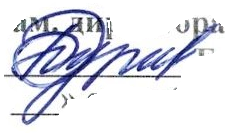 Зам. директора по УВР ____________Е.Р. Бурцева«_14__» сентября 2020 годаСогласовано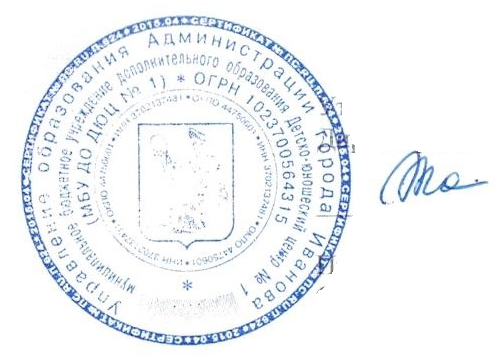 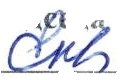 Председатель  профкома_______________ Е.Г. Скворцова«_14_» сентября 2020 годаУтверждаюДиректор МБУ ДО ДЮЦ № 1______________И.М. Хохлова                    Приказ №  96 (01-05)                    от «14» сентября 2020 годаФИО педагогаНазвание объединения№ кабинетаДни недели. РежимДни недели. РежимДни недели. РежимДни недели. РежимДни недели. РежимДни недели. РежимДни недели. РежимФИО педагогаНазвание объединения№ кабинетаПн.Вт.Ср.Чт.Пт.Сб.Вс.«АС-Симметрия»Антонова Светлана ВладимировнаТанцевальный класс(ка.1.7)14.30-15.15(3)15.20-16.05(3)16.25-17.10(2)17.15-18.00(2)14.30-15.15(3)15.20-16.05(3)16.25-17.10(2)17.15-18.00(2)«АС-Симметрия»ПОУАнтонова Светлана ВладимировнаТанцевальный класс(ка.1.7)18.20-18.5019.10-19.4018.20-18.5019.10-19.40«Умные нотки» (сольф.)«Звонкие нотки»Барышева Надежда Витальевна(каб.1.6)10.00-10.40(И)12.00-12.40(И)13.00-13.40(И)14.00-14.40(И)15.00-15:40(И)17.00-17.40(И)16.00-16:40(И)16:00-16:45(1)15:00-15:40(М)12.00-12.40(И)10.00-10.40(И)13.00-13.40(И)14.00-14.40(И)15.00-15:40(И)17.00-17.40(И)16.00-16:40(И)«Акварельки»Голуб Светлана Владимировна(каб.2.15)10:00-10:45(И)13:30-14:10(И)14:30-15:10(И)15.30-16.10(И)16.30-17.10(4)17.20-18.00(4)14.00-14.40(И)15.00-15.40(И)16.00-16.40(И)17.00-17.40(И)18.00-18.40(2)19.00-19.40(3)15.30-16.10(И)16.30-17.10(4)17.30-18.10(1)10.00-10.40(1)11.00-11.40(2)12.00-12.40(3)13.00-13.40(4)13.50-14.30(4)«Акварельки»ПОУГолуб Светлана Владимировна(каб.2.15)18.30-19.0018.30-19.00«Ассорти»Малышева Анна АлександровнаТанцевальный класс(ка.1.7)15.30-16.15(2)16.20-17.05(2)17.25-18.10(1)18.15-19.00(1)15.30-16.15(2)16.20-17.05(2)17.25-18.10(1)18.15-19.00(1)10:00-10:45(2)10:50-11:35(2)12:00-12:45(1)12:50-13:35(1)14:00-14:45(3)14:50-15:35(3)«Школа выходного дня»ПОУНеробеева Алена НиколаевнаТанцевальный класс(ка.1.7)10.10-10.40«Школа выходного дня»ПОУЖидкова Влада Алексеевна, Неробеева Алена Николаевна(каб.1.17)09.30-10.0010.50-11.2011.30-12.00«Овация»Орехова Марина ВасильевнаАктовый зал 2.815:15-16:00(1)16:15-17:00(И)14:45-15:30(И)15:45-16:30(1)«Ультрамарин»Петухова Екатерина Александровна(каб. 1.17)16:15-17:00(1)17:05-17:50(1)14:20-15:05(3)15:10-15:55(3)18:10-18:55(5)19:00-19:45(5)14:20- 15:05 (4)15:10- 15:55 (4)16:15-17:00 (2)17:05-17:50 (2)16:15-17:00(1)17:05-17:50(1)14:20-15:05(3)15:10-15:55(3)18:10-18:55(5)19:00-19:45(5)14:20-15:05 (4)15:10-15:55 (4)16:15-17:00 (2)17:05-17:50 (2)«Ультрамарин»ПОУПетухова Екатерина Александровна(каб. 1.17)18.10-18.4018.10-18.40«Аккорд»Сачалели Дарина Гочаевна(каб.1.10)10:00-10:40(И)11:00-11:40(И)14:00-14:40(И)15:00-15:40(И)16:00-16:40(И)17:00-17:40(И)18:00-18:40(И)16:00-16:40(И)17:00-17:40(И)10:00-10:40(И)11:00-11:40(И)14:00-14:40(И)15:00-15:40(И)16:00-16:40(И)17:00-17:40(И)18:00-18:40(И)19:00-19:40(И)15:00-15:40(И)16:00-16:40(И)17:00-17:40(И)18:00-18:40(И)13:00-13:40(И)14:00-14:40(И)16:00-16:40(И)«Романс»Храмова Наталья ВладимировнвАктовый зал2.812.00-12:40(1)13.00-13.40(И2)14:00-14:40(И4)12:20-13:00(И3)13:20-14:10(И3)12.00-12:40(1)13.30-14.10(М4)14:20-15:00(М4)10:00-10:40(И3)11:00-11:40(3)12:00-12:40(И5)13:00-13:40(5)13:50-14:30(5)14:40-15:20(М5)15:40-16:20(И4)«Сияние» инд.ОВЗ«Спортивныеигры»Трошина Надежда Федоровна(каб. 1.17)Спорт.Площадка13.00-13.45(И)14.00-14.4515.00-15.4516.00-16.4517.00-17.4518.00-18.4513.00-13.45(И)14.00-14.4515.00-15.4516.00-16.4517.00-17.4514.00-14.4515.00-15.4516.00-16.4514.00-14.4515.00-15.4516.00-16.4513:00-13:40(И)14.00-14.40(1)15.00-15.40(2)16.00-16.40(И)17.00-17.4518.00-18.4519.00-19.45«Спортивныеигры»Бобков Михаил ИвановичСпорт.Площадка14.00-14.45(1)15.00-15.45(1)16.00-16.45(2)17.00-17.45(2)17.00-17.45(1)18.00-18.45(1)19.00-19.45(3)14.00-14.45(1)15.00-15.45(1)16.00-16.45(2)17.00-17.45(2)17.00-17.45(1)18.00-18.45(1)19.00-19.45(3)«Спортивныеигры»Басов Александр АлександровичСпорт.Площадка18.00-18.45(1)19.00-19.45(1)16.00-16.45(2)17.00-17.45(2)18.00-18.45(4)19.00-19.45(4)16.00-16.45(2)17.00-17.45(2)18.00-18.45(4)19.00-19.45(4)16.00-16.45(2)17.00-17.45(2)18.00-18.45(4)19.00-19.45(4)14.00-14.45(1)15.00-15.45(1)16.00-16.45(3)17.00-17.45(3)«Логопедия»Новикова Ольга Александровна(каб.2.5)13.45-14.25(и)15.00-15.40(и)16.00-16.40(и)10.20-11.0011.20-12.0012.20-13.0014.20-15.0016.00-16.40«Логопедия»  ПОУНовикова Ольга Александровна(каб.2.5)17.00-17.3017.50-18.2008.40-09.1009.30-10.00«Эстетическая гимнастика»Чумачева Татьяна СтаниславовнаТанцевальный класс(ка.1.7)09.00-10.00(2)09.00-10.00(2)«Добрая Среда»Жидкова Влада Алексеевна(Каб.2.2)15.30-15.15(1)16.25-17.10(1)15.30-15.15(2)16.25-17.10(2)«Добрая Среда»Жидкова Влада Алексеевна(Каб.2.1)15.30-15.15(3)16.25-17.10(3)17.20-18.05(3)«Добрая Среда»Жидкова Влада Алексеевна(каб.1.17)15.30-15.15(3)16.25-17.10(3)«EnglishMania»Кашинцева Алина Михайловна(Каб.2.1)15.30-16.10(4)16.30-17.10(5)17.30-18.15(6)18.20-19.05(6)15.30-16.10(4)16.30-17.10(5)17.30-18.15(6)18.20-19.05(6)«Добрая Среда»Неробеева Алена Николаевна(каб.1.14)18.00-18.45(1)18.55-19.40(1)15.00-15.45(3)15.55-16.40(3)«Цветок папортника»Гнездова Наталья Викторовна(каб.1.14)14.00-14.45(4)14.50-15.35(4)16.10-16.55(5)17.00-17.45(5)14.00-14.45(4)14.50-15.35(4)16.10-16.55(5)17.00-17.45(5)«Funrise»Морозов Семен Дмитриевич(Каб.2.2)18.10-18.55(6)18.10-18.55(7)11.00-14.45(10овз)12.05-12.50(11овз)«Bla-bla championship»Морозов Семен Дмитриевич(Каб.2.2)16-00-16-45(1)17-00-17-45(1)18-00-18-45(1)14-00-14-45(1)15-00-15-45(1)16-00-16-45(1)«Фитнес для мозга»Морозов Семен Дмитриевич(Каб.2.2)17.00-17.45(2)18.00-18.45(2)19.00-19.45(2)Название объединенияФИО педагога№ КабинетаДни недели. РежимДни недели. РежимДни недели. РежимДни недели. РежимДни недели. РежимДни недели. РежимДни недели. РежимНазвание объединенияФИО педагога№ КабинетаПн.Вт.Ср.Чт.Пт.Сб.Вс.«EnglishMania»Кашинцева Алина МихайловнаА10115.30-16.10(1)16.30-17.10 (2)17.30-18.15(3)18.20-19.05(3)15.30-16.10(1)16.30-17.10 (2)17.30-18.15(3)18.20-19.05(3)15.30-16.15 (и1)16.35-17.20 (и2)«Идея»Неробеева Алена НиколаевнаА 10118.10-18.55 (4)19.00- 19.45(4)10.00-10.45 (4)10.55-11.40 (4)Основы журналистики  «Просто класс»Мухитдинова Алмира ШарофитдиновнаА 10114.00-14.45(1)15.00-15.45(1)16.00-16.45(1)ЛогопедияНовикова Ольга Александровна.ПОУА 10214.00-14.4016.55-17.2517.45-18.1518.35-19.0516.55-17.2518.35-19.0515.45-16.1516.40-17.1017.30-18.0018.20-18.50ЛогопедияНовикова Ольга АлександровнаА 10215.00-15.4016.00-16.3519.25-20.0015.55-16.3514.40-15.2019.10-19.50Консультации педагога- психологаФролова В.В.А 10217.00-17.4018.00-18.4019.00-19.4009.00-09.4010.00-10.4011.00-11.4010.00-10.4011.00-11.4012.00-12.40Консультации педагога- психологаФролова В.В.А 10117.00-17.4018.00-18.4019.00-19.40«FunRise»3D-конструированиеМорозов Семен ДмитриевичА 10315.50-16.35(3)16.55-17.40(4)14.00-14.40(5) 15.00-15.40(8)16.00-16.40(9)«Английский язык»Калинина Алёна ИльиничнаА 10309.30-10.15(6)10.20-11.05(6)09.30-10.15(6)10.20-11.05(6)Детский фитнесНовосельцева Е.МА 10514.00-14.40(1)14.45-15.25(1)15.45-16.25(4)16.30-17.10(4)17.30-18.10(2) 18.15-18.55(2)14.00-14.40(1)14.45-15.25(1)15.45-16.25(3)16.30-17.10(3)17.30-18.10(2) 18.15-18.55(2)14.00-14.40(1)14.45-15.25(1)15.45-16.25(3)16.30-17.10(3)17.30-18.10(4) 18.15-18.55(4)Детский фитнесНовосельцева Е.МПОУА 10519.15-19.4519.15-19.45Театральная студия«Овация»Хренова Алена СергеевнаС 10516:30-17:15(1)17:20-18:05(1)18:25-19:10(4)19:15-20:00(4)Театральная студия«Овация»Хренова Алена СергеевнаА 10509:30-10:15(3)10:20-11:05(3)09:30-10:15(3)10:20-11:05(3)Театральная студия«Овация»Хренова Алена СергеевнаА 10316:00-16:45(2)16:50-17:35(2)18:00-18:45(5)18:50-19:35(5)16:30-17:15(1)17:20-18:05(1)18:25-19:10(4)19:15-20:00(4)16:00-16:45(2)16:50-17:35(2)18:00-18:45(5)18:50-19:35(5)«Тестопластика»Шишонкова Ольга БорисовнаА 10610.00-10.40(1)10.45-11.35(1)15.00-15.45(2)15.50-16.35(2)10.00-10.40(1)10.45-11.35(1)15.00-15.45(2)15.50-16.35(2)«Бумагопластика»Шишонкова Ольга Борисовна16.55-17.40(3)17.45-18.30(3)16.55-17.40(3)17.45-18.30(3)ИЗОстудия «Контур»Баранова Елизавета СергеевнаА 10110.00-10.45(2)10.50-11.35(2)ИЗОстудия «Контур»Баранова Елизавета СергеевнаА 10612.30-13.15 (4)13.20-14.05 (4)14.25-15.10 (2)15.15-16.00 (2)16.20-17.05(1)17.10-17.55(1)13.30-14.15(3)14.20-15.05(3)15.25-16.10(6)16.30-17.15(4)17.20-18.05(4)11.55-12.40(3)12.45-13.30(3)13.50-14.35(5)14.40-15.25 (5)15.45-16.30(6)16.50-17.35(1)17.40-18.25(1)ИЗОстудия «Контур»Баранова Елизавета СергеевнаПОУА 10618.15-18.45 ПОУ18.25-18.55  ПОУ«Школа выходного дня»Аксютина Нина АлександровнаА 10609.00-11.00«Школа выходного дня»Морозов Семен ДмитриевичА 10309.00-11.00«Школа выходного дня»Хренова Алена НиколаевнаА 10509.00-11.00МультkidsШелудякова Алла ВасильевнаА 10717.35-18.20(1)18.30-19.15(1)14.30-15.15(и2)15.35-16.20(2)16.30-17.15(2)16.00-16.45(3)16.50-17.35(3)17.35-18.20(1)18.30-19.15(1)14.30-15.15(и2)15.35-16.20(2)16.30-17.15(2)10.00-10.45(3)10.50-11.35(3)«Каратэ»Балашов Дмитрий николаевичА 20816.00-16.40(4)16.45-17.25(4)18.35-19.15(3)19.20-20.00(3)16.00-16.40(4)16.45-17.25(4)18.35-19.15(3)19.20-20.00(3)13.00-13.40(3)13.50-14.30(3)«Каратэ»Балашов Дмитрий николаевичПОУА 20817.45-18.1517.45-18.15«Теннис»Новосельцев Дмитрий ВячеславовичА 20814.15-15.00(3)15.05-15.50(3)16.10-16.55(1)17.00-17.45(1)18.05-18.50(2) 18.55-19.40(2)14.15-15.00(4)15.05-15.50(4)16.10-16.55(1)17.00-17.45(1)18.05-18.50(2) 18.55-19.40(2)14.15-15.00(3)15.05-15.50(3)16.10-16.55(4)17.00-17.45(4)18.05-18.50(2) 18.55-19.40(2)«Эстетическая гимнастика»Чумачева Татьяна СтаниславовнаА 20809.00 -9.45(2)10.05-10.40(2)09.00 -9.45(2)10.05-10.40(2)09.00 -9.45(2)10.05-10.40(2)«Эстетическая гимнастика»Чумачева Татьяна СтаниславовнаС 30116.00-16.45(1)16.00-16.45(1)16.00-16.45(1)«Эстетическая гимнастика»Чумачева Татьяна СтаниславовнаПОУА 20811.00-12.0011.00-12.00«Школа вожатых «Сфера»Шумарина Мария АнатольевнаА 30118.00-18.45(2)18.55-19.40(2)16.00-16.45(1)16.55-17.40(1)16.00-16.45(2)16.55-17.40(2)18.00-18.45(1)18.55-19.40(1)18.00-18.45(1)18.55-19.40(1)Театральная студия «Биение сердец»Григорьева Вера ВикторовнаС 10515.00-15.45(1)15.50-16.35(1)15.00-15.45(1)15.50-16.35(1)ИГУДЧеркасова Любовь ВладимировнаС 10515.00-17.30(1)16.10-18.45(2)15.00-17.45(3)МедиашколаБугрова Лариса ИгоревнаСмирнова Мария ЕвгеньевнаГорюнова Наталья юрьевнаМинникова Ксения ВитальевнаС 10515.00-17.00Фотошкола «Stop Time»Лаврентьев Роман АнатольевичС10609.30-10.15(5)10.20-11.15(5)15:30-16:15(1)16:20-17:05(1)17:35-18:20(2)18:30-19:15(2)15:30-16:15(3)16:20-17:05(3)17:35-18:20(4)18:30-19:15(4)09.30-10.15(5)10.20-11.15(5)15:30-16:15(1)16:20-17:05(1)17:35-18:20(2)18:30-19:15(2)15:30-16:15(3)16:20-17:05(3)17:35-18:20(4)18:30-19:15(4)15:30-16:15(и4)16:20-17:05(и4)СТК «Эстет» (спортивные бальные танцы)Смолина Марина НиколаевнаС 20116.10-16.55(2)17:05-17:50(2)16.10-16.55(2)17:05-17:50(2) (На время мероприятий С 204)Школа танцев«ID Dance Studio»Нихейма-Кутузова Дарья ВладимировнаС 20118.10-18.50(1)18.55-19.35(1)19.55-20.35(2)17.45-18.30(1)18.35-19.20(1)19.40-20.25(2)Школа танцев«ID Dance Studio»Грачев Павел АлександровичС 20114.00-14.40(2)14.45-15.25(2)15.45-16.25 (3)16.45-17.25(4)18.35-19.15(1)19.20-20.00 (1)Школа танцев«ID Dance Studio»Грачев Павел АлександровичА 10514.00-14.40(2)14.45-15.25(2)15.45-16.25 (3)16.45-17.25(4)18.35-19.15(1)19.20-20.00 (1)12.30-13.15(2)13.20-14.05(2)14.25-15.10(3)15.30-16.15(4)16.35-17.20(1)17.25-18.10(1)Школа танцев«ID Dance Studio»Грачев Павел АлександровичПОУС 20117.45-18.1517.45-18.15ЦИТ «Лидер»Голубев Анатолий ЕвгеньевичС 301С 201(на время мероприятий)Дни мероприятий15.00-18.00«Добрая Среда»Неробеева А.Н.С20412.10-12.55 (2)13.05-13.50 (2)Студия видеомонтажаТарасов Дмитрий ЮрьевичС20413.40-14.25(м3)14.45-15.30(и3)15.50-16.35(1)16.45-17.30(1)17.50-18.35(2)18.40-19.25(2)15.40-16.25(м1)16.45-17.30(и1)17.50-18.35(3)18.40-19.25(3)15.50-16.35(1)16.45-17.30(1)17.50-18.35(м2)18.55-19.40(и2)15.50-16.35(2)16.45-17.30(2)17.50-18.35(3)18.40-19.25(3)ВИАКрюков Сергей АлександровичС204малый13.00-13.40(И)14.00-14.40(И)15.00-15.40(И)16.00-16.40(И)17.00-17.40(И)18.00-18.40(И)19.00-19.40(И)Вокальная студия «Хит»Кочнева Екатерина ЛеонидовнаС 30315.00-15.45(1)15.55-16.40м(1)17.00-17.45м(2)17.55-18.40(и2)19.00-19.45(и1)15.00-15.45(2)15.55-16.40(м2)17.00-17.45(м1)17.55-18.40(и1)19.00-19.40(и2)15.00-15.45(1)15.55-16.40(м1)17.00-17.45(и2)18.05-18.50(и1)19.10-19.55(и1)15.00-15.45(2)15.55-16.40(м2)17.00-17.45(и1)Вокальная студия «Хит»Кочнева Екатерина ЛеонидовнаПОУС 30312.00-12.4013.00-13.4014.00-14.4015.00-15.4016.00-16.4017.00-17.4018.00-18.4019.00-19.4014.00-14.40Название объединенияФИО педагога№ КабинетаДни недели. РежимДни недели. РежимДни недели. РежимДни недели. РежимДни недели. РежимДни недели. РежимДни недели. РежимНазвание объединенияФИО педагога№ КабинетаПн.Вт.Ср.Чт.Пт.Сб.Вс.«Английский язык»Калинина Алена ИльиничнаКаб.513.00-13.45(1)14.05-14.40(2)15.00-15.45(3)15.55-16.40(3)17.00-17.45(4)18.05-18.50(5)13.00-13.45(1)14.05-14.40(2)15.00-15.45(3)15.55-16.40(3)17.00-17.45(4)18.05-18.50(5)«Бисеринка»Харитонова Ирина ДмитриевнаКаб.509.00-09.45(1)09.50-10.35(1)10.40-11.25(1)16.00-16.45(2)16.50-17.35(2)17.40-18.25(2)09.00-09.45(2)09.55-10.40(2)10.45-11.30(2)12.00-12.45(1)12.50-13.35(1)13.40-14.25(1)«Импровизация»Загоровская Анна ПетровнаКаб.116.00-16.45(2)16.55-17.40(2)18.00-18.45(5)18.55-19.40(5)10.00-10.45(1)10.55-11.40(1)16.00-16.45(3)16.55-17.40(3)18.00-18.45(4)18.55-19.40(4)16.00-16.45(2)16.55-17.40(2)18.00-18.45(5)18.55-19.40(5)10.00-10.45(1)10.55-11.40(1)15.50-16.35(3)16.45-17.30(3)18.00-18.45(4)18.55-19.40(4)Детская студия дизайна «Цветок папоротника»Гнездова Наталья ВикторовнаКаб. 209.30-10.15(1)10.20-11.05(1)14.00-14.45(2)14.50-15.35(2)16.10-16.50(3)16.55-17.40(3)09.30-10.15(1)10.20-11.05(1)14.00-14.45(2)14.50-15.35(2)16.10-16.50(3)16.55-17.40(3)Детская студия дизайна «Цветок папоротника»ПОУГнездова Наталья ВикторовнаКаб. 318.00-18.30(1)18.00-18.30(1)«Тестопластика»Шишонкова Ольга БорисовнаКаб.210.00-10.40(4)10.45-11.35(4)15.00-15.45(5)15.50-16.35(5)10.00-10.40(4)10.45-11.35(4)15.00-15.45(5)15.50-16.35(5)«Бумагопластика»Шишонкова Ольга БорисовнаКаб.216.55-17.40(6)17.45-18.30(6)16.55-17.40(6)17.45-18.30(6)«Музыкальная палитра»Романова Ольга СергеевнаКаб.6зал10.15-10.55(сольф 12 гр)11.05-11.45(анс 12 гр)14.20-15.00(анс гр 11)15.20-16.00(инд гр 12)14.20-15.00 (инд гр.11)15.25-16.05 (сольф гр.10)16.10-16.50(хор гр10)10.15-10.55(хор гр12)11.05-11.45 (анс гр12)14.15-14.55 (сольф 11 гр)18.20-19.00(хор гр 11)19.10-19.50(музлит гр 11)11.10-11.50 (анс гр. 10)«Музыкальная палитра»Романова Ольга СергеевнаКаб. 416.15-16.55(инд гр10)15.20-16.00(инд гр10)16.15-16.55(анс гр11)15.00-15.40 (анс гр 10)16.05-16.45 (инд гр10)Изобразительное искусствоАрхипова Мария ЮрьевнаКаб.514.30-15.15(1)15.20-16.05(1)16.30-17.15(3)17.20-18.05(3)09.15-10.00(2)10.05-10.50(2)14.30-15.15(1)15.20-16.05(1)09.15-10.00(2)10.05-10.50(2)СТК «Леди»Добрякова Елена ВладимировнаКаб.6Зал 16.10-16.50(4)17.10-17.50(7)16.10-16.50(4)17.10-17.50(7)СТК «Леди»ПОУДобрякова Елена ВладимировнаКаб.6Зал 18.10-18.40(1)18.10-18.40(1)«Ассорти»Малышева Анна АлександровнаКаб.6Зал14:30-15:15(4)15:25-16:10(4)